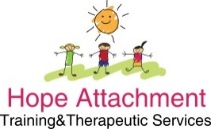 Referral FormREFERRER’S DETAILSName:Position:Department/School Name:Email:Tel No:DETAILS OF FAMILY BEING REFERREDParent/Carer Details:Parent/Carer 1 Name:Ethnicity:                                            Religion:Occupation:Parent/Carer 2:Ethnicity:                                             Religion:Occupation:Contact Details:Address:Parent/Carer 1 Email:                                              Tel:Parent/Carer 2 Email:                                              Tel:  Child’s Details:Child’s Name:                                            M/F                   DOB:Child’s Ethnicity:                                          Religion: Adopted      Looked After       SGO            SCHOOL DETAILSSchool Name:School Contact:School Contact Job Title:Email Address:Tel No:REASON FOR CONTACTTrainingTherapeutic WorkAssessmentOther:BRIEF DETAILSIs this an urgent matter:     No/YesDate of Referral:INVOICE SHOULD BE SENT TOName:Email:Tel No: